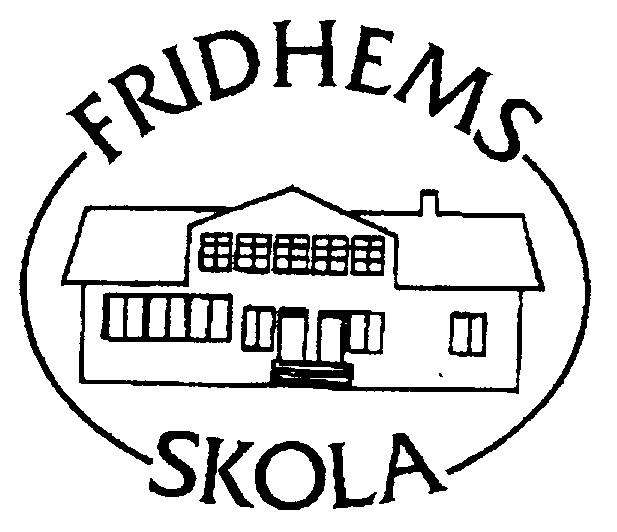 Ansökan om ledighet för elev Blanketten lämnas till ansvarig lärare eller till skolans rektor. INFORMATION (sammanfattning av grundskoleförordningen) Rektor, eller den som rektor bestämmer, får lov att bevilja en elev ledighet sammanlagt högst tio dagar under ett läsår. För att få ledigt mer än tio dagar krävs synnerliga skäl. Eleven har tidigare under läsåret beviljats ledighet i totalt      dagar. Vid gemensam vårdnad skall båda vårdnadshavarna underteckna ansökan Nedanstående fält fylls i av skolan Eleven Eleven Eleven Personnummer För- och efternamn   För- och efternamn   Klass   Ledighet önskas från och med  Ledighet önskas från och med  Ledighet önskas till och med Orsak till ledigheten Orsak till ledigheten Orsak till ledigheten Vårdnadshavare Vårdnadshavare Datum            Underskrift Underskrift  Beviljas Beviljas Beviljas Tillstyrkes Tillstyrkes Tillstyrkes Avstyrkes Avstyrkes AvstyrkesAnsvarig lärareRektorOrdförande